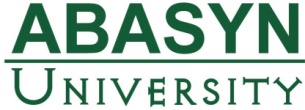                                                                                                                                                                                                                                                           March 12, 2021                                                                        Under Graduate Program Date Sheet, Mid Term Examination, Spring 2021    NOTE:1.    All the exams will be held on campus (Face to Face) as per the date and time mentioned in the datesheet.2.    The courses which are not included in the datesheet their exam will be held in class time and date will be announced by the class teacher.3.    All students are advised to clear their semester dues before the start of examination otherwise admit cards will not be issued.4.    Any change in datesheet will be communicated later via Website and Social media.        Examination Office AUICDateDay09:00am-10:30am11:00am-12:30pm1:00pm-02:30pm3:00pm-04:30pmMondayMarch 29, 2021DP210: Molecular Biology& Amp; Genetics (A+B)DP312[2]: Pharmacology & Therapeutics IIMT314: Biostatistics II (A+B)CE318: Structural Analysis – IIDP103: Anatomy-IDP206: Biomechanics & Ergonomics (A+B)DP302: Pharmacology & Therapeutics I(A+B)LT103[4]: Human Anatomy IMT104: Business MathematicsPD222: Pharmacology and Therapeutics-IBPD325: Pharmacology and Therapeutics-IIBSS218: Introduction to PsychologyPSY101: Introduction to PsychologyRT103: Human Anatomy -ISS216: Introduction to Sociology (A+B)PD123: Pharmaceutical Chemistry-IB (Organic)CE226: Engineering GeologyTuesdayMarch 30, 2021CS106: Intro to Computer Programming (A+B)LT202: General Pharmacology - lRT205: General PharmacologyWednesdayMarch 31, 2021EE322: Linear Control Systems(Paper will be held during class)CE213: Soil MechanicsEE435: Renewable Energy System HN306: Food & Drug LawsDP304: Therapeutic Exercises & Techniques (A+B)MT221: Linear AlgebraPD128: Physiology-BPD221: Pharmaceutics-IIB (Dosage Forms Dosage)PD326: Pharmacognosy-IIB (Advanced)DP107: Biochemistry l (A+B)DP207: Biochemistry II (A+B)HN105: Introductory BiochemistryLT107[4]: Biochemistry I  LT117[4]: Biochemistry II (A+B) MB107: Biochemistry-1MB207: Biochemistry - IIRT101: Biochemistry-IRT201: Biochemistry-IIThursdayApril 01, 2021DP402: Surgery-I(Paper will be held within classDP114: Physiology II(A+B)DP214: Biomechanics & Amp; Ergonomics II (A+B)HN114: Human Physiology -IILT112: Human Physiology II (A+B)LT204: Hematology - lPD126: Pharmaceutical Chemistry-IIB (Biochemistry)PD223: Pharmacognosy-IB (Basic)PD328: Pharmacy Practice-IIB (Community, Social & Administrative Pharmacy)DP104: Physiology-I  RT102: Human Physiology - IDP204: Physiology lll (A+B)HN107: Human PhysiologyLT102[4]: Human Physiology IRT202: Human Physiology - IIFridayApril 02, 2021DP106: Kinesiology-I DP113[4]: Anatomy II (A+B)RT113: Human Anatomy- IILT113[4]: Human Anatomy II(A+B)LT310: Blood BankingMT100: Basic MathematicsPD224: Pharmaceutics-IIIB (Pharmaceutical Microbiology & Immunology)DP301: Pathology & Microbiology I (A+B)DP311: Pathology & Microbiology II (A+B)LT201: General Pathology – lRT204:  General PathologyLT213: Clinical Virology and MycologyPD329: Pharmacy Practice-III (Computer and its Applications in Pharmacy)NO PAPERSaturdayApril 03, 2021DP201: Medical Physics (A+B)LT207: Medical Microbiology I (A+B)MB219: Medical Microbiology MT210: BiostatisticsMT226: Pharmacy Practice-IB (Bio-statistics)DP209:  Exercise Physiology (A+B)DP315: Community Medicine & Rehabilitation (A+B)LT212: RBC DisordersSS208: Environmental Sciences (A+B)SundayApril 04, 2021DP116: Kinesiology II(A+B)SS222[2]: Behavioral Science (A+B+C+D)LT304: Clinical ParasitologyMB206: ParasitologyMG100: Fundamentals of AccountingMG102: Financial AccountingMondayApril 05, 2021LT214: Chemical PathologyMG109: Introduction to ManagementMG302: Marketing ManagementSS401: Research Methodology and Professional Ethics (A+B)TuesdayApril 06, 2021 CS306: Computer Communication & Networks (A+B)CS321: Computer Networks (A+B)WednesdayApril 07, 2021CS100: Introduction to Computing (A+B+C+D)DP404: Musculoskeletal Physical Therapy (A+B)MG403: EntrepreneurshipPD127: Pharmaceutics-IB (Physical Pharmacy)ThursdayApril 08, 2021CS200 Object oriented programming (A+B)FridayApril 09, 2021ENG201: Technical Report WritingSS104: English I (Comprehension)(A+B+C+D)SS211: English III (Technical Business Report Writing) (A+B+C+E)ENG104: English Communication SkillsSS124: English-B (Communication Skills)SS203: English II (Communication Skills) (A+B+C+D+E+G+H+I)NO PAPERDP203: Anatomy lll (A+B)DP213: Anatomy Lv (Neuro Anatomy) (A+B)SaturdayApril 10, 2021SS108: Islamic Studies (A+B+C+D)DP303: Physical Agents & Electrotherapy I (A+B)DP313: Physical Agents and elements (A+B)SS118: Pakistan Studies (A+B+C+D)SS118[1]: Pakistan Studies